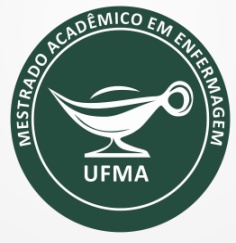 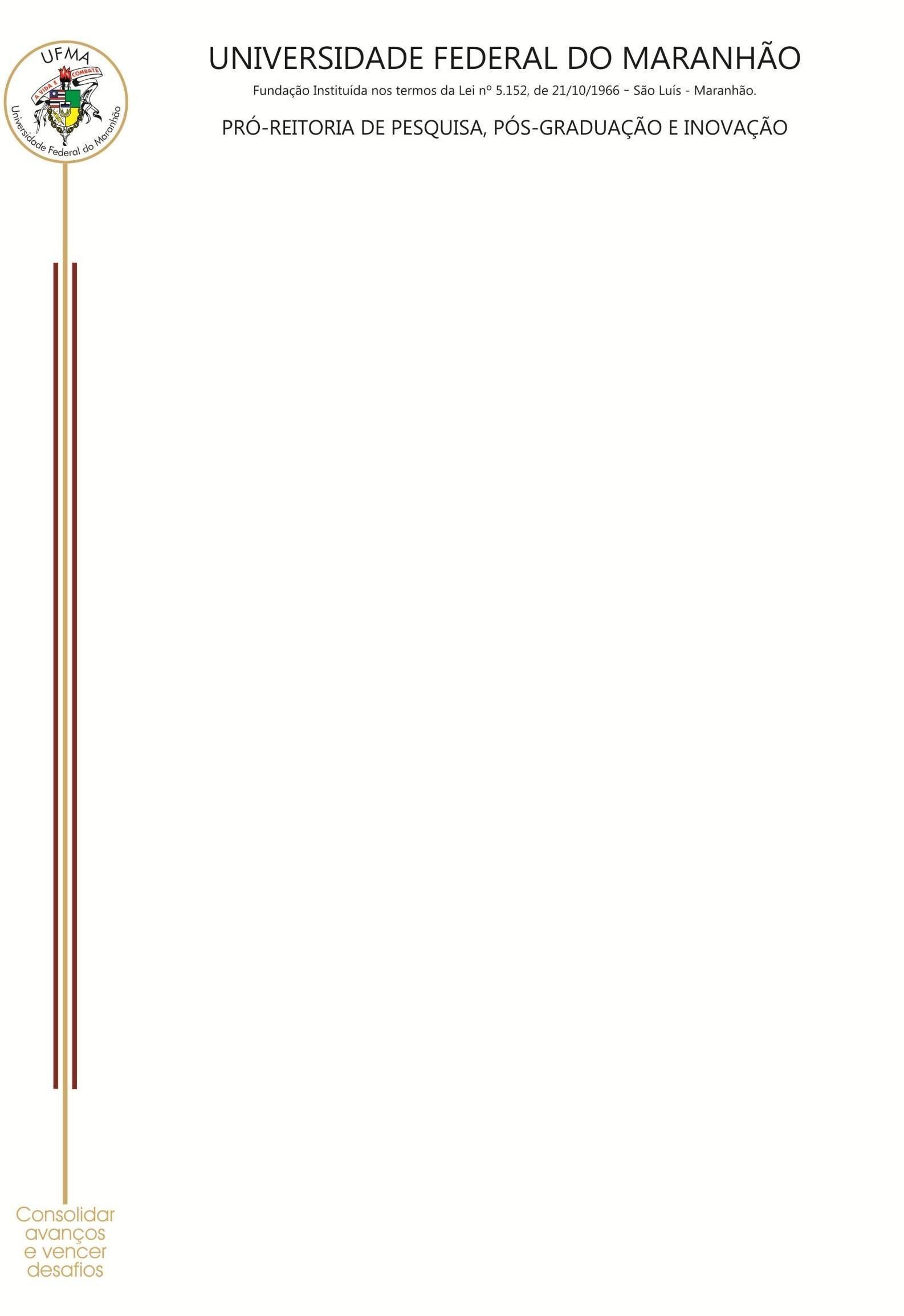 ANEXO VI - DECLARAÇÃO DE DISPONIBILIDADE EM PARTICIPAR DE TODAS AS ATIVIDADES ACADÊMICAS DO PPGENF.       ________________________________________________________________________     declara estar ciente que, caso aprovado(a) no processo de seleção, a matrícula estará    condicionada à dedicação ao Programa de Pós-Graduação em Enfermagem no Turno Matutino e Vespertino.                                               São Luis,         de	de 2019.                                                              Assinatura do candidato